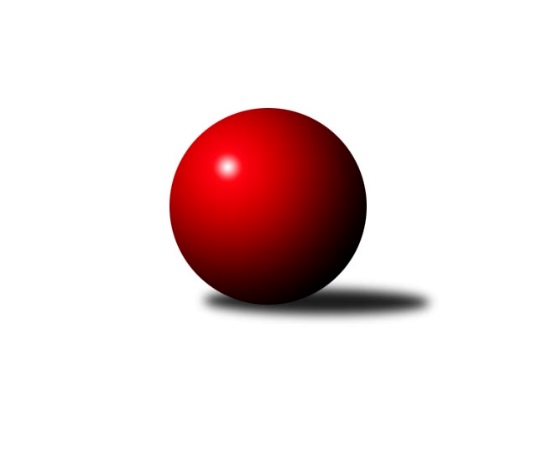 Č.3Ročník 2019/2020	21.9.2019Nejlepšího výkonu v tomto kole: 3331 dosáhlo družstvo: TJ Spartak Přerov ˝B˝3. KLM C 2019/2020Výsledky 3. kolaSouhrnný přehled výsledků:KK Jiskra Rýmařov 	- TJ Sokol Bohumín 	6:2	3289:3228	14.0:10.0	21.9.TJ Opava 	- TJ Tatran Litovel 	4:4	3155:3165	14.0:10.0	21.9.TJ Spartak Přerov ˝B˝	- TJ Odry 	7:1	3331:3233	15.5:8.5	21.9.TJ Sokol Chvalíkovice	- KK Zábřeh B	6:2	3329:3230	16.0:8.0	21.9.Sokol Přemyslovice 	- TJ Prostějov 	6.5:1.5	3236:3140	15.0:9.0	21.9.TJ Unie Hlubina	- TJ Horní Benešov ˝B˝	2:6	3130:3203	7.0:17.0	21.9.Tabulka družstev:	1.	Sokol Přemyslovice	3	3	0	0	20.5 : 3.5 	44.0 : 28.0 	 3233	6	2.	TJ Horní Benešov ˝B˝	3	3	0	0	19.0 : 5.0 	45.0 : 27.0 	 3205	6	3.	TJ Tatran Litovel	3	1	2	0	16.0 : 8.0 	33.0 : 39.0 	 3189	4	4.	TJ Unie Hlubina	3	2	0	1	15.0 : 9.0 	39.0 : 33.0 	 3161	4	5.	KK Jiskra Rýmařov	3	1	2	0	14.0 : 10.0 	41.5 : 30.5 	 3274	4	6.	TJ Spartak Přerov ˝B˝	3	2	0	1	13.0 : 11.0 	41.5 : 30.5 	 3170	4	7.	TJ Sokol Chvalíkovice	2	1	0	1	8.0 : 8.0 	26.0 : 22.0 	 3205	2	8.	TJ Opava	2	0	2	0	8.0 : 8.0 	26.0 : 22.0 	 3165	2	9.	KK Zábřeh B	3	0	1	2	8.0 : 16.0 	28.0 : 44.0 	 3107	1	10.	TJ Odry	3	0	1	2	6.0 : 18.0 	30.0 : 42.0 	 3228	1	11.	TJ Prostějov	3	0	0	3	4.5 : 19.5 	25.0 : 47.0 	 3108	0	12.	TJ Sokol Bohumín	3	0	0	3	4.0 : 20.0 	29.0 : 43.0 	 3143	0Podrobné výsledky kola:	 KK Jiskra Rýmařov 	3289	6:2	3228	TJ Sokol Bohumín 	Petr Chlachula	130 	 146 	 131 	112	519 	 0:4 	 585 	 145	151 	 141	148	Aleš Kohutek	Ladislav Stárek	158 	 155 	 133 	134	580 	 2:2 	 567 	 137	136 	 149	145	Fridrich Péli	Michal Davidík	133 	 151 	 129 	134	547 	 4:0 	 507 	 112	150 	 119	126	Stanislav Sliwka	Jaroslav Tezzele	148 	 128 	 160 	148	584 	 3:1 	 548 	 139	158 	 115	136	Petr Kuttler	Antonín Sochor	138 	 144 	 140 	139	561 	 3.5:0.5 	 514 	 117	144 	 118	135	Karol Nitka	Ladislav Janáč *1	128 	 116 	 139 	115	498 	 1.5:2.5 	 507 	 128	126 	 133	120	Jan Zaškolnýrozhodčí: Jiří Polášekstřídání: *1 od 61. hodu Jan SochorNejlepší výkon utkání: 585 - Aleš Kohutek	 TJ Opava 	3155	4:4	3165	TJ Tatran Litovel 	Petr Bracek	141 	 140 	 134 	135	550 	 3:1 	 527 	 125	131 	 132	139	Jiří Fiala	Svatopluk Kříž	136 	 137 	 131 	153	557 	 2:2 	 552 	 135	153 	 133	131	Miroslav Talášek	Michal Blažek	142 	 149 	 131 	133	555 	 2:2 	 574 	 156	145 	 127	146	Jiří Čamek	Rudolf Haim	126 	 100 	 109 	110	445 	 1:3 	 523 	 122	120 	 131	150	Miroslav Sigmund	Milan Jahn	126 	 129 	 141 	138	534 	 3:1 	 482 	 111	135 	 122	114	Kamil Axmann	Tomáš Valíček	124 	 136 	 117 	137	514 	 3:1 	 507 	 122	132 	 127	126	David Čulíkrozhodčí: Kříž StanislavNejlepší výkon utkání: 574 - Jiří Čamek	 TJ Spartak Přerov ˝B˝	3331	7:1	3233	TJ Odry 	Zdeněk Macháček	166 	 158 	 150 	130	604 	 4:0 	 548 	 160	136 	 124	128	Stanislav Ovšák	Stanislav Beňa st.	129 	 133 	 145 	137	544 	 3:1 	 521 	 120	126 	 127	148	Daniel Ševčík st.	Jaroslav Krejčí	139 	 132 	 133 	168	572 	 2:2 	 555 	 143	131 	 146	135	Vojtěch Rozkopal	Michal Loučka	126 	 140 	 121 	121	508 	 1:3 	 546 	 139	129 	 123	155	Petr Dvorský	Vladimír Mánek	137 	 155 	 137 	133	562 	 2.5:1.5 	 539 	 126	141 	 137	135	Karel Chlevišťan	Martin Bartoš	125 	 143 	 133 	140	541 	 3:1 	 524 	 132	131 	 130	131	Michal Pavičrozhodčí: Roman Goldemund, Jiří VidličkaNejlepší výkon utkání: 604 - Zdeněk Macháček	 TJ Sokol Chvalíkovice	3329	6:2	3230	KK Zábřeh B	Otto Mückstein	135 	 149 	 138 	114	536 	 3:1 	 547 	 133	147 	 131	136	Jiří Michálek	Vladimír Valenta	135 	 141 	 139 	146	561 	 3:1 	 489 	 137	119 	 118	115	Miroslav Štěpán	Radek Hendrych	135 	 109 	 137 	158	539 	 2:2 	 563 	 157	144 	 126	136	Václav Švub	Jonas Mückstein	122 	 125 	 120 	147	514 	 1:3 	 572 	 152	141 	 136	143	Jiří Michalčík	Jiří Staněk	149 	 160 	 151 	150	610 	 4:0 	 531 	 123	119 	 147	142	Lukáš Krejčí	David Hendrych	136 	 131 	 150 	152	569 	 3:1 	 528 	 151	125 	 124	128	Jan Körnerrozhodčí: Nejlepší výkon utkání: 610 - Jiří Staněk	 Sokol Přemyslovice 	3236	6.5:1.5	3140	TJ Prostějov 	Michal Kolář	132 	 130 	 137 	131	530 	 2:2 	 530 	 137	141 	 127	125	Karel Zubalík	Ivan Říha	138 	 172 	 144 	147	601 	 3:1 	 545 	 148	137 	 115	145	Michal Smejkal	Tomáš Fraus	131 	 107 	 112 	139	489 	 1:3 	 543 	 140	134 	 134	135	Petr Pospíšilík	Jan Sedláček	140 	 127 	 129 	127	523 	 3:1 	 493 	 123	107 	 122	141	Roman Rolenc *1	Radek Grulich	133 	 153 	 128 	139	553 	 3:1 	 528 	 122	134 	 137	135	Miroslav Znojil	Eduard Tomek	141 	 131 	 143 	125	540 	 3:1 	 501 	 122	123 	 119	137	Aleš Čapkarozhodčí:  Vedoucí družstevstřídání: *1 od 56. hodu Max TrunečkaNejlepší výkon utkání: 601 - Ivan Říha	 TJ Unie Hlubina	3130	2:6	3203	TJ Horní Benešov ˝B˝	Přemysl Žáček	129 	 144 	 131 	148	552 	 2:2 	 543 	 149	145 	 116	133	Luděk Zeman	Petr Basta	131 	 135 	 138 	131	535 	 1:3 	 550 	 141	122 	 152	135	Bohuslav Čuba	Tomáš Rechtoris	126 	 115 	 130 	134	505 	 1:3 	 534 	 146	124 	 136	128	Michal Klich	Pavel Marek	144 	 130 	 132 	131	537 	 2:2 	 523 	 138	120 	 133	132	Josef Matušek	Martin Marek	125 	 103 	 115 	150	493 	 1:3 	 502 	 137	125 	 126	114	Petr Dankovič	Jan Žídek	124 	 128 	 130 	126	508 	 0:4 	 551 	 141	135 	 132	143	David Kalužarozhodčí: Malovaný VladimírNejlepší výkon utkání: 552 - Přemysl ŽáčekPořadí jednotlivců:	jméno hráče	družstvo	celkem	plné	dorážka	chyby	poměr kuž.	Maximum	1.	Jiří Staněk 	TJ Sokol Chvalíkovice	583.50	370.5	213.0	3.0	2/2	(610)	2.	Eduard Tomek 	Sokol Přemyslovice 	577.00	374.5	202.5	4.3	2/2	(606)	3.	Michal Davidík 	KK Jiskra Rýmařov 	573.00	372.5	200.5	5.3	2/2	(585)	4.	Antonín Sochor 	KK Jiskra Rýmařov 	568.75	381.8	187.0	3.8	2/2	(573)	5.	Petr Bracek 	TJ Opava 	564.00	371.0	193.0	1.5	2/2	(578)	6.	Bohuslav Čuba 	TJ Horní Benešov ˝B˝	563.50	365.5	198.0	2.5	2/3	(577)	7.	Václav Švub 	KK Zábřeh B	560.50	377.5	183.0	7.5	2/3	(563)	8.	Michal Klich 	TJ Horní Benešov ˝B˝	554.50	358.5	196.0	2.5	2/3	(575)	9.	Radek Grulich 	Sokol Přemyslovice 	554.00	367.3	186.8	4.5	2/2	(571)	10.	Přemysl Žáček 	TJ Unie Hlubina	553.75	363.0	190.8	3.3	2/2	(573)	11.	David Kaluža 	TJ Horní Benešov ˝B˝	553.33	373.0	180.3	5.0	3/3	(556)	12.	Ladislav Stárek 	KK Jiskra Rýmařov 	551.75	358.3	193.5	4.5	2/2	(580)	13.	Daniel Ševčík  st.	TJ Odry 	551.00	358.3	192.7	5.7	3/3	(571)	14.	Ivan Říha 	Sokol Přemyslovice 	550.75	367.3	183.5	5.0	2/2	(601)	15.	Miroslav Talášek 	TJ Tatran Litovel 	549.50	352.0	197.5	2.5	2/3	(552)	16.	Jiří Michalčík 	KK Zábřeh B	549.50	367.5	182.0	4.5	2/3	(572)	17.	Karel Chlevišťan 	TJ Odry 	548.00	358.7	189.3	4.0	3/3	(593)	18.	Michal Pavič 	TJ Odry 	545.67	359.7	186.0	3.3	3/3	(576)	19.	Vojtěch Venclík 	TJ Spartak Přerov ˝B˝	544.50	363.5	181.0	4.5	2/2	(567)	20.	Jiří Michálek 	KK Zábřeh B	544.00	360.0	184.0	4.5	2/3	(547)	21.	Miroslav Sigmund 	TJ Tatran Litovel 	543.67	378.3	165.3	7.0	3/3	(579)	22.	Michal Smejkal 	TJ Prostějov 	543.50	357.5	186.0	5.5	2/2	(545)	23.	Milan Jahn 	TJ Opava 	542.50	353.5	189.0	4.5	2/2	(551)	24.	Jaroslav Krejčí 	TJ Spartak Přerov ˝B˝	542.50	361.5	181.0	4.0	2/2	(572)	25.	Petr Dvorský 	TJ Odry 	540.67	348.0	192.7	4.0	3/3	(550)	26.	David Hendrych 	TJ Sokol Chvalíkovice	540.50	368.5	172.0	6.5	2/2	(569)	27.	Aleš Kohutek 	TJ Sokol Bohumín 	540.33	368.0	172.3	6.0	3/3	(585)	28.	Zdeněk Macháček 	TJ Spartak Přerov ˝B˝	540.00	369.5	170.5	7.5	2/2	(604)	29.	Svatopluk Kříž 	TJ Opava 	539.00	367.0	172.0	7.0	2/2	(557)	30.	Petr Pospíšilík 	TJ Prostějov 	538.75	363.0	175.8	3.8	2/2	(543)	31.	Jiří Fiala 	TJ Tatran Litovel 	537.00	375.5	161.5	5.5	2/3	(547)	32.	Jan Körner 	KK Zábřeh B	536.67	364.0	172.7	9.3	3/3	(542)	33.	Michal Blažek 	TJ Opava 	535.00	371.5	163.5	6.5	2/2	(555)	34.	Jan Zaškolný 	TJ Sokol Bohumín 	534.33	354.0	180.3	5.0	3/3	(559)	35.	Jakub Mokoš 	TJ Tatran Litovel 	532.00	367.0	165.0	4.0	2/3	(539)	36.	Jaroslav Tezzele 	KK Jiskra Rýmařov 	531.00	358.5	172.5	6.0	2/2	(584)	37.	Tomáš Rechtoris 	TJ Unie Hlubina	530.50	359.5	171.0	6.5	2/2	(556)	38.	Luděk Zeman 	TJ Horní Benešov ˝B˝	529.67	360.7	169.0	8.0	3/3	(543)	39.	Pavel Marek 	TJ Unie Hlubina	529.50	361.0	168.5	4.8	2/2	(541)	40.	Petr Kuttler 	TJ Sokol Bohumín 	528.50	362.5	166.0	6.5	2/3	(548)	41.	Fridrich Péli 	TJ Sokol Bohumín 	527.67	349.3	178.3	5.7	3/3	(567)	42.	Vladimír Mánek 	TJ Spartak Přerov ˝B˝	527.50	355.0	172.5	5.5	2/2	(562)	43.	Jan Sedláček 	Sokol Přemyslovice 	526.50	359.5	167.0	6.5	2/2	(530)	44.	Tomáš Fraus 	Sokol Přemyslovice 	525.75	350.5	175.3	5.3	2/2	(540)	45.	Josef Matušek 	TJ Horní Benešov ˝B˝	525.67	347.0	178.7	5.7	3/3	(553)	46.	Michal Zatyko 	TJ Unie Hlubina	525.00	365.5	159.5	4.5	2/2	(525)	47.	Martin Marek 	TJ Unie Hlubina	523.25	346.8	176.5	4.3	2/2	(536)	48.	Aleš Čapka 	TJ Prostějov 	523.25	359.5	163.8	6.3	2/2	(549)	49.	Otto Mückstein 	TJ Sokol Chvalíkovice	523.00	346.0	177.0	7.0	2/2	(536)	50.	Vojtěch Zaškolný 	TJ Sokol Bohumín 	521.00	353.0	168.0	8.5	2/3	(527)	51.	Martin Bartoš 	TJ Spartak Přerov ˝B˝	520.75	348.3	172.5	9.3	2/2	(541)	52.	Michal Loučka 	TJ Spartak Přerov ˝B˝	519.50	346.3	173.3	8.3	2/2	(562)	53.	Tomáš Valíček 	TJ Opava 	516.50	359.0	157.5	5.5	2/2	(519)	54.	Daniel Malina 	TJ Odry 	515.50	350.5	165.0	6.0	2/3	(532)	55.	Lukáš Krejčí 	KK Zábřeh B	514.33	359.0	155.3	7.7	3/3	(531)	56.	Karel Zubalík 	TJ Prostějov 	513.75	343.5	170.3	7.0	2/2	(535)	57.	David Čulík 	TJ Tatran Litovel 	513.33	352.7	160.7	4.3	3/3	(527)	58.	Petr Basta 	TJ Unie Hlubina	512.00	356.0	156.0	3.8	2/2	(535)	59.	Kamil Axmann 	TJ Tatran Litovel 	511.33	336.7	174.7	4.7	3/3	(541)	60.	Michal Kolář 	Sokol Přemyslovice 	509.00	349.3	159.8	7.0	2/2	(530)	61.	Karol Nitka 	TJ Sokol Bohumín 	505.33	352.0	153.3	5.3	3/3	(516)	62.	Stanislav Sliwka 	TJ Sokol Bohumín 	503.00	355.0	148.0	6.0	2/3	(507)	63.	Miroslav Znojil 	TJ Prostějov 	500.50	345.5	155.0	5.0	2/2	(528)	64.	Radek Hendrych 	TJ Sokol Chvalíkovice	500.50	346.5	154.0	10.0	2/2	(539)	65.	Petr Dankovič 	TJ Horní Benešov ˝B˝	500.00	345.5	154.5	8.0	2/3	(502)	66.	Miroslav Štěpán 	KK Zábřeh B	486.67	341.3	145.3	11.0	3/3	(493)		Jiří Čamek 	TJ Tatran Litovel 	574.00	380.0	194.0	1.0	1/3	(574)		Aleš Staněk 	TJ Sokol Chvalíkovice	570.00	386.0	184.0	8.0	1/2	(570)		Vladimír Valenta 	TJ Sokol Chvalíkovice	561.00	392.0	169.0	4.0	1/2	(561)		Jakub Fabík 	TJ Spartak Přerov ˝B˝	557.00	381.0	176.0	4.0	1/2	(557)		Gustav Vojtek 	KK Jiskra Rýmařov 	555.00	383.0	172.0	4.0	1/2	(555)		Vojtěch Rozkopal 	TJ Odry 	555.00	390.0	165.0	5.0	1/3	(555)		Stanislav Ovšák 	TJ Odry 	548.00	373.0	175.0	10.0	1/3	(548)		Jiří Polášek 	KK Jiskra Rýmařov 	547.00	357.0	190.0	9.0	1/2	(547)		František Baleka 	TJ Tatran Litovel 	537.00	380.0	157.0	10.0	1/3	(537)		Jan Fadrný 	TJ Horní Benešov ˝B˝	525.00	340.0	185.0	5.0	1/3	(525)		Roman Rolenc 	TJ Prostějov 	524.00	351.0	173.0	4.0	1/2	(524)		Stanislav Beňa  st.	TJ Spartak Přerov ˝B˝	521.50	358.0	163.5	6.5	1/2	(544)		Robert Kučerka 	TJ Horní Benešov ˝B˝	521.00	373.0	148.0	12.0	1/3	(521)		Marek Frydrych 	TJ Odry 	519.00	362.0	157.0	5.0	1/3	(519)		Petr Axmann 	TJ Tatran Litovel 	514.00	331.0	183.0	9.0	1/3	(514)		Jonas Mückstein 	TJ Sokol Chvalíkovice	514.00	347.0	167.0	7.0	1/2	(514)		Petr Chlachula 	KK Jiskra Rýmařov 	514.00	369.0	145.0	10.0	1/2	(519)		Jan Žídek 	TJ Unie Hlubina	508.00	359.0	149.0	11.0	1/2	(508)		Martin Švrčina 	TJ Horní Benešov ˝B˝	506.00	339.0	167.0	6.0	1/3	(506)		Bronislav Diviš 	TJ Prostějov 	492.50	339.0	153.5	7.5	1/2	(514)		Maciej Basista 	TJ Opava 	491.00	328.0	163.0	9.0	1/2	(491)		Jiří Srovnal 	KK Zábřeh B	484.00	327.0	157.0	8.0	1/3	(484)		Jiří Šoupal 	Sokol Přemyslovice 	482.00	340.0	142.0	12.0	1/2	(482)		Vladimír Kostka 	TJ Sokol Chvalíkovice	470.00	342.0	128.0	9.0	1/2	(470)		Jaroslav Heblák 	KK Jiskra Rýmařov 	467.00	317.0	150.0	10.0	1/2	(467)		Rudolf Haim 	TJ Opava 	445.00	303.0	142.0	12.0	1/2	(445)Sportovně technické informace:Starty náhradníků:registrační číslo	jméno a příjmení 	datum startu 	družstvo	číslo startu7041	Vojtěch Rozkopal	21.09.2019	TJ Odry 	1x19448	Petr Kuttler	21.09.2019	TJ Sokol Bohumín 	2x6457	Svatopluk Kříž	21.09.2019	TJ Opava 	2x24153	Max Trunečka	21.09.2019	TJ Prostějov 	2x
Hráči dopsaní na soupisku:registrační číslo	jméno a příjmení 	datum startu 	družstvo	14145	Jan Sochor	21.09.2019	KK Jiskra Rýmařov 	Program dalšího kola:4. kolo28.9.2019	so	10:00	TJ Tatran Litovel  - TJ Sokol Chvalíkovice	28.9.2019	so	12:00	TJ Prostějov  - KK Jiskra Rýmařov 	28.9.2019	so	13:00	TJ Odry  - TJ Opava 	28.9.2019	so	13:30	TJ Sokol Bohumín  - TJ Spartak Přerov ˝B˝	28.9.2019	so	13:30	TJ Horní Benešov ˝B˝ - KK Zábřeh B	28.9.2019	so	15:30	TJ Unie Hlubina - Sokol Přemyslovice 	Nejlepší šestka kola - absolutněNejlepší šestka kola - absolutněNejlepší šestka kola - absolutněNejlepší šestka kola - absolutněNejlepší šestka kola - dle průměru kuželenNejlepší šestka kola - dle průměru kuželenNejlepší šestka kola - dle průměru kuželenNejlepší šestka kola - dle průměru kuželenNejlepší šestka kola - dle průměru kuželenPočetJménoNázev týmuVýkonPočetJménoNázev týmuPrůměr (%)Výkon2xJiří StaněkChvalíkovice6102xJiří StaněkChvalíkovice114.576101xZdeněk MacháčekSp.Přerov B6041xIvan ŘíhaPřemyslovice112.986011xIvan ŘíhaPřemyslovice6011xZdeněk MacháčekSp.Přerov B112.456041xAleš KohutekBohumín5851xJiří ČamekLitovel107.85741xJaroslav TezzeleRýmařov5841xJiří MichalčíkZábřeh B107.435721xLadislav StárekRýmařov5801xAleš KohutekBohumín107.34585